MALTA FESTIVAL POZNAŃ 2020 W CZASIE ZARAZY 
KROK 5 (15-30.08)Materiały promocyjne, zdjęcia, grafiki do pobrania pod linkiem: https://drive.google.com/drive/folders/1UbN8TwSGfo9VdjdposoZZ6jrLxxIAy3u?usp=sharingKontakt dla mediów:
AGNIESZKA KOPIEWSKA, kierownik komunikacji, rzeczniczka prasowa
kom.: +48 601 177 008, agnieszka.kopiewska@malta-festival.pl

AGNIESZKA PODHAJSKA, koordynatorka biura prasowego
kom.: +48 603 173 344, agnieszka.podhajska@malta-festival.plFinał Malty w czasie zarazy – ogłaszamy ostatni krok lataFinałowy, piąty krok letniego festiwalu Malta odbędzie się między 20 a 30 sierpnia. W programie m.in. Teatr Dramatyczny z Wałbrzycha, debata na pl. Wolności z Agnieszką Holland, Adamem Michnikiem, spotkanie z udziałem Rzecznika Praw Obywatelskich oraz instalacja z Instytutem Goethego Znikający mur, powrót Hamleta w reż. Mai Kleczewskiej, koncerty Enchanted Hunters i Tropical Soldiers in Paradise, spacery z mapami sentymentalnymi Dębca i Głównej, rzeźbienie w glinie upamiętniające ludzi budujących jezioro Rusałka, premierowe akcje młodzieży regenerujących Ziemię, eksperymenty i wystawy Generatora Malta w opuszczonej pływalni Olimpia wokół tematu Woda jest tobą. Poznaj szczegóły programu. To naprawdę już ostatnie wydarzenia, bądźcie z Maltą w czasie zarazy do końca!Mobilny teatr zatrzyma się 20 sierpnia w Parku Wieniawskiego z muzycznym spektaklem Piosenki na koniec świata w reż. Macieja Podstawnego. Dwie ostatnie debaty Forum odbędą się 21 i 29 sierpnia: w Fundacji Malta o demokracji w kryzysie porozmawiają Adam Bodnar, prof. Dorota Piontek, Jarosław Kuisz, a na pl. Wolności o Sztuce wobec ideologii dyskutować będą Agnieszka Holland, Adam Michnik, Alicja Biała, dr Wojciech Marchwicki, Adam Klepczyński i Michał Merczyński. Debaty będą transmitowane także w sieci, poprowadzi je dziennikarka TOK FM Karolina Lewicka.Sierpień w Poznaniu należy do artystów i artystek Generatora Malta. To czas podsumowań i premier ich projektów, w których na różne sposoby zajmowali się hasłem Woda jest tobą. Kuratorka Joanna Pańczak wraz z koordynatorami programu Joanną Spychałą, Mateuszem Nowackim, Sonią Borkowicz oraz Patrykiem Moszką zapraszają do przestrzeni nieczynnej pływalni Olimpia przy ul. Taborowej na finałową wystawę Woda jest tobą – efekty swojej pracy zaprezentują: Kolektyw Nurkowy Bojka, Pamela Bożek, CUKRY, Maria Ornaf i Zuzanna Zachara-Hassairi, Ola Juchacz, Mateusz Kowalczyk, Daria Mielcarzewicz, Małgorzata Myślińska oraz Kolektyw Przepływ. Dawid Dąbrowski i Evgeniia Klemba przywrócą wodę w tym nieczynnym basenie przy użyciu hydrofonu, kwadrofonicznego systemu audio i projekcji wideo już 21 sierpnia. Pascal Marquilly i Gustavo Carvalho zaprezentują na mecie toru regatowego Jeziora Malta film inspirowany twórczością Tadeusza Kantora z koncertem fortepianowym na żywo. Sara Alavi opowie historię jeziora Rusałka i budujących go osób podczas instalacji Rusalka’s Tales. Młodzi aktywiści i artystki z poznańskich liceów pod opieką kuratorską Agnieszki Różyńskiej przedstawią serię działań o ludzkiej odpowiedzialności za przyszłość Ziemi z perspektywy wody – zapraszają na pokaz filmu, koncert, spektakl oraz performans miejski. Na koniec, Zielona Grupa i Stowarzyszenie Młodych Animatorów Kultury zabiorą publiczność na spacery śladami map sentymentalnych Głównej oraz Dębca – na fyrtlach zagrają Enchanted Hunters oraz Tropical Soldiers in Paradise. Zapraszamy także z Teatrem Polskim w Poznaniu na pokazy Hamleta w reż. Mai Kleczewskiej w Starej Rzeźni oraz do odwiedzenia instalacji interaktywnej Instytutu Goethego, która stanie na pl. Wolności między 24 a 27 sierpnia.HARMONOGRAM 5 KROKU:20.08, g. 20:00-21:30 Piosenki na koniec świata, reż. Maciej Podstawny, Teatr Dramatyczny w Wałbrzychu / mobilny teatr21.08
g. 17:00-18:30 Forum Oligarchia lub populizm? Demokracja w kryzysie, Dorota Piontek, Jarosław Kuisz, Adam Bodnar, Karolina Lewicka / debata
g. 20:00, 20:45, 21:30 Zanurzenie, Dawid Dąbrowski, Evgeniia Klemba / koncert24.08, g. 13:00-22:00 otwarcie instalacji Znikający mur, Instytut Goethego25.08
g. 10:00-22:00 Znikający mur, Instytut Goethego / instalacja
g. 16:00-19:00 wernisaż wystawy Rusalka’s Tales, Sara Alavi26.08
g. 10:00-22:00 Znikający mur, Instytut Goethego / instalacja
g. 16:00-19:00 Rusalka’s Tales, Sara Alavi / wystawa
g. 17:00-18:30 Woda – solidarność – migracje, Poznańska Garażówka / debata online
g. 19:00-20:30 Waterkill, Zielona Trawka / film i debata27.08
g. 10:00-22:00 Znikający mur, Instytut Goethego / instalacja
g. 16:00-19:00 Rusalka’s Tales, Sara Alavi / wystawa
g. 18:00, 21:00 Hamlet, reż. Maja Kleczewska, Teatr Polski w Poznaniu / spektakl
g. 19:00-20:00 Młoda woda, Młoda Kultura / koncert
g. 20:30-21:30 Distant Horizons, Pascal Marquilly, Gustavo Carvalo / film z koncertem fortepianowym na żywo28.08
g. 16:00-19:00 Rusalka’s Tales, Sara Alavi / wystawa
g. 18:00, 21:00 Hamlet, reż. Maja Kleczewska, Teatr Polski w Poznaniu / spektakl
g. 18:00-21:00 wernisaż wystawy Woda jest tobą, Generator Malta
g. 18:30-19:00 spotkanie z radiestetą Władysławem Iwankiem, Kolektyw Przepływ
g. 19:00-19:30 Wet fingers, Ludzie DoWody / performans29.08
g. 12:00-16:00 Rusalka’s Tales, Sara Alavi / wystawa
g. 12:00-18:00 Woda jest tobą, Generator Malta / wystawa
g. 12:00-13:30 Nurkowanie to zaufanie, Kolektyw Nurkowy Bojka / warsztaty
g. 14:00-15:30 Sztuka wobec ideologii / debata
g. 15:30-17:00 Warsztaty z obliczania śladu wodnego, Kolektyw Przepływ
g. 16:30-17:30 Mitologia klimatyczna, Aqurat / performans teatralny
g. 18:00, 21:00 Hamlet, reż. Maja Kleczewska, Teatr Polski w Poznaniu / spektakl
g. 18:00-19:30 Mapa sentymentalna Głównej / premiera mapy i spacer
g. 20:00-21:00 Enchanted Hunters / koncert na finał Mapy Sentymentalnej Głównej30.08
g. 12:00-16:00 Rusalka’s Tales, Sara Alavi / wystawa
g. 12:00-18:00 Woda jest tobą, Generator Malta / wystawa
g. 16:00-17:30 Antropopresja lokalnych zbiorników wodnych, Kolektyw Przepływ / wykład
g. 17:00-18:30 Mapa sentymentalna Dębca / premiera mapy i spacer
g. 19:00-20:00 Tropical Soldiers in Paradise / koncert na finał Mapy Sentymentalnej DębcaKoniec świata może być piękny! Teatr Dramatyczny z Wałbrzycha w Parku Wieniawskiego na finał mobilnej sceny MaltyTo będzie ostatni plenerowy spektakl festiwalu Malta – mobilna scena na finałowy występ zatrzyma się w Parku Wieniawskiego, a na jej deskach zagrają aktorzy Teatru Dramatycznego im. Jerzego Szaniawskiego w Wałbrzychu. Zapraszamy na Piosenki na koniec świata w reż. Macieja Podstawnego. To dowcipna, choć katastroficzna opowieść o końcu cywilizacji. Niezwykła muzyka, świetna zabawa, nostalgia, autoironia i wielkie historyczne przemowy, które nagle straciły na wartości i w obliczu kryzysu domagają się uaktualnienia. Ostatni koncert na zgliszczach naszej melancholijnej cywilizacji zagramy 20 sierpnia o godz. 20:00. Na spektakl obowiązują bezpłatne wejściówki do odbioru w Centrum Informacji Miejskiej od 14 sierpnia oraz na stronie i w aplikacji Going.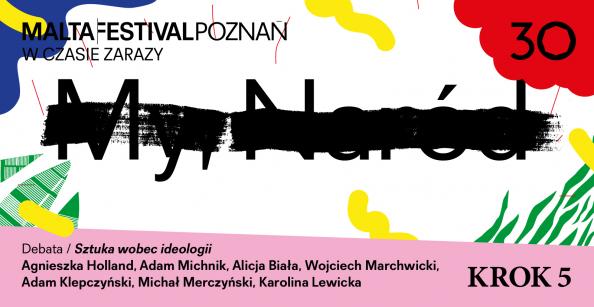 Sztuka, ideologia, migracje – w kroku piątym trzy debatyW piątym kroku zapraszamy na trzy debaty. Na pl. Wolności będziemy dyskutować o sztuce wobec ideologii, o kryzysie demokracji, a także o obecnej sytuacji na wodach międzynarodowych na trzeciej debacie Poznańskiej Garażówki.

Agnieszka Holland, Adam Michnik, dr Wojciech Marchwicki, Adam Klepczyński i Alicja Biała będą gośćmi debaty Sztuka wobec ideologii. Od kilku lat politycy próbują przewartościować polski krajobraz społeczny: przejmują instytucje, uciszają głosy, podważają autonomiczność sztuki. Jednak czy sztuka w ogóle może być autonomiczna? Czy da się walkę przeciw próbom ograniczania prawa do swobody twórczej skoordynować? Jakimi narzędziami prawnymi dysponujemy? Punktem wyjścia do rozmowy będzie proces Fundacji Malta kontra Ministerstwo Kultury i Dziedzictwa Narodowego. Debatę poprowadzą Karolina Lewicka i Michał Merczyński. Zapraszamy 29 sierpnia o godz. 14:00 na pl. Wolności – wstęp wolny.

Oligarchia lub populizm? Demokracja w kryzysie – to temat debaty Forum, która odbędzie się 21 sierpnia w Fundacji Malta. O manipulowaniu „zwykłymi” ludźmi i populizmie mówiło się w kontekście zwycięstwa Donalda Trumpa w Stanach Zjednoczonych, brexitu w Wielkiej Brytanii, umocnienia się Frontu Narodowego we Francji i trzykrotnej już wygranej PiS w Polsce. Wcześniej z kolei wielu filozofów i socjologów podkreślało, że władzę sprawuje elita posiadająca pieniądze i wiedzę, a gardząca społeczeństwem. Czy demokracja musi być w ciągłym kryzysie? Czy koronawirus pozwoli wyjść poza podział populizm albo oligarchia? Zapytamy politolożkę prof. UAM Dorotę Piontek, historyka państwa i prawa, analityka polityki Jarosława Kuisza oraz Rzecznika Praw Obywatelskich Adama Bodnara. Rozmowę poprowadzi Karolina Lewicka. Bezpłatne wejściówki będą dostępne od 14 sierpnia.

Trzecia internetowa debata Poznańskiej Garażówki zamykająca cykl spotkań Woda/Migracje zostanie poświęcona obecnej sytuacji na wodach międzynarodowych stanowiących zarówno istotny, jak i niebezpieczny etap szlaków migracyjnych. Gośćmi rozmowy będą m.in. artystka i aktywistka Pamela Bożek, przedstawiciele organizacji Sea Watch, prowadzenie Katarzyna Czarnota. Debata odbędzie się 26 sierpnia o godz. 17:00 w mediach społecznościowych festiwalu Malta. Wszystkie trzy debaty będą transmitowane na żywo w mediach społecznościowych festiwalu Malta.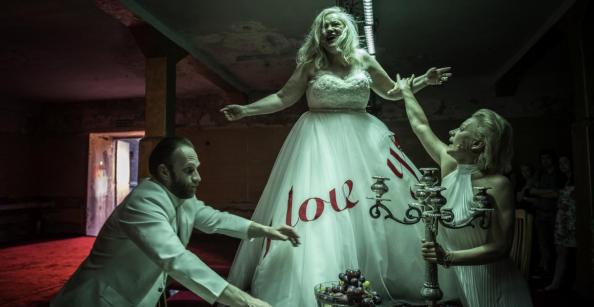 Hamlet Mai Kleczewskiej wraca do Starej RzeźniNagradzany Hamlet w reż. Mai Kleczewskiej Teatru Polskiego w Poznaniu powraca na afisz w ramach festiwalu Malta. – Hamlet, grany przez ukraińskiego aktora Romana Lutsky’iego pyta o możliwość Nowego Człowieka na gruzach obalonych idei i autorytetów. Hamlet prowadzi, tu i teraz, międzypokoleniowy i międzykulturowy dialog – piszą twórcy. Spektakl będzie pokazywany między 27 a 30 sierpnia w Starej Rzeźni. Widz dzięki wielokanałowym słuchawkom, które otrzymuje przy wejściu, sam wybiera, których fragmentów historii chce posłuchać. W trakcie jej trwania dowolnie sam decyduje, kiedy zmienić kanał dźwiękowy. Struktura Hamleta pozwala widowni poruszać się swobodnie po sali wraz z aktorami – postaciami sztuki. Bilety można kupić w serwisie www.bilety24.pl lub od 18 sierpnia w kasach Teatru Polskiego.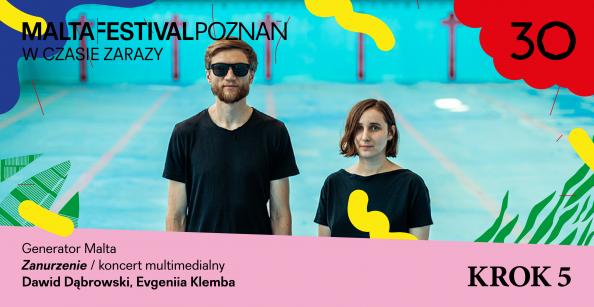 Dźwiękowo-wizualne Zanurzenie wewnątrz nieczynnego basenu OlimpiaDawid Dąbrowski, Evgeniia Klemba i Generator Malta otwierają ponownie przestrzeń nieczynnej dziś pływalni Olimpia – wewnątrz pustego basenu odbędzie się muzyczno-wizualny projekt Zanurzenie. Artyści pracują na zjawisku fatamorgany, które występuje w warunkach skrajnego wyczerpania i niedoboru wody. Uczestnicy zostaną zanurzeni w dźwięku i obrazie basenu. Oko i ucho widza poszukiwać będą wody, której nie ma za pomocą hydrofonu i projekcji wideo. Koncert odbędzie się 21 sierpnia, bezpłatne wejściówki będą dostępne od 14 sierpnia. Obejrzyj wideo-zaproszenie od artystów.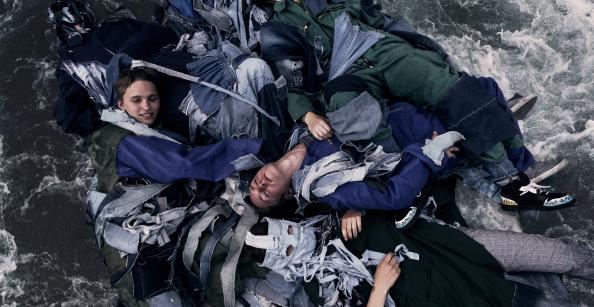 The future will involve us – H20, czyli sztuka odpowiedzialności za przyszłość planety ZiemiaMłodzi aktywiści i artystki z poznańskich liceów, pod opieką kuratorską Agnieszki Różyńskiej, przygotowują od paru miesięcy serię wydarzeń o ludzkiej odpowiedzialności za przyszłość Ziemi z perspektywy wody. Finałowe działania projektu H20 The future will involve us zaprezentują między 26 a 29 sierpnia. Kolektyw filmowy Zielona Trawka Pictures zaprasza do Kina Muza na pokaz filmu krótkometrażowego oraz debatę – Waterkill to film o różnych postawach, jakie możemy przyjąć w obliczu katastrofy klimatycznej. Młoda Kultura zagra na fontannie na pl. Wolności konceptualny koncert – Młoda woda prezentujący wizję świata dotkniętego katastrofą ekologiczną w 2050 roku, gdy woda może okazać się materiałem deficytowym. Kolektyw Aqurat stworzył performans Mitologia klimatyczna, w którym historia antyczna staje się zwierciadłem dla teraźniejszości. Spektakl na plaży nad jeziorem Rusałka ukazuje ważną dla twórczyń walkę – mit kontra fakt. Queerowa grupa Ludzie DoWody pokaże miejski performans w różnych miejscach Poznania. Ich Wet fingers to modowa fantazja, którą chcą zwrócić uwagę na skutki produkcji „szybkiej mody” i szerzyć świadomość ekologiczną przy użyciu zasobów odzieży z drugiej ręki.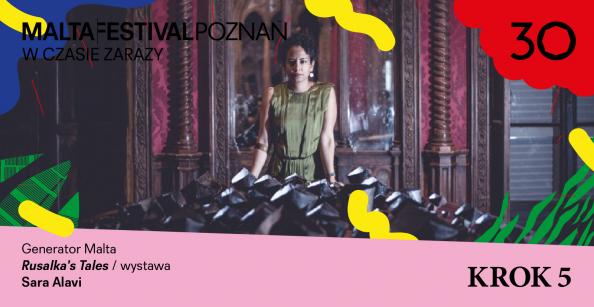 Głosy tych, którzy budowali jezioro Rusałka i uchodźców z obozu w Mediolanie na wystawie Rusalka’s Tales Sary AlaviHistoria powstania sztucznego jeziora Rusałka, zbudowanego przez żydowskich i polskich więźniów nazistowskiego obozu pracy przymusowej zainspirowała Sarę Alavi, irańską artystkę wizualną, do powstania instalacji Rusalka’s Tales, którą będzie można oglądać między 25 a 30 sierpnia. – Żeby dowiedzieć się więcej, zapoznałam z mitami związanymi z wodą w kulturze słowiańskiej. Poznałam rusałki: swoimi pięknymi pieśniami wabiły mężczyzn, których następnie topiły. Zaczęłam rozmyślać o wodach w naszych czasach. O rusałce żyjącej teraz w Morzu Śródziemnym. Swoją fascynującą pieśnią o Starym Kontynencie wabi mężczyzn i kobiety na zniszczonych tratwach i prowadzi wielu ku otchłani. Rusałka istnieje nadal – tłumaczy artystka. Alavi postanowiła spotkać opowieści osób budujących dno poznańskiego jeziora z historiami mieszkańców i mieszkanek ośrodka dla uchodźców w Mediolanie, którego jest wolontariuszką. Jej wystawę będzie można zobaczyć w pomieszczeniu przy Piach Barze na plaży nad jeziorem Rusałka w dniach 25-30 sierpnia – wstęp wolny. Przeczytaj wywiad Mike’a Urbaniaka z artystką dla festiwalu w Vogue Polska.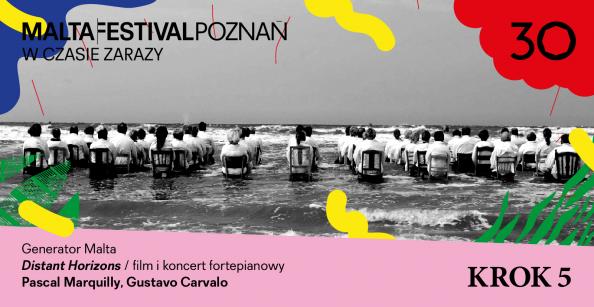 Film z koncertem fortepianowym na żywo i katastrofą klimatyczną w tleZapraszamy na film Distant Horizons inspirowany twórczością Tadeusza Kantora z koncertem fortepianowym na żywo na mecie Jeziora Malta. Francuski artysta wizualny Pascal Marquilly przez dwa lata filmował tę samą scenę – 50 krzeseł ustawionych przodem do morza, a na nich 50 mieszkańców lądów, które zostały lub zostaną skonfrontowane ze wzrostem poziomu wody w wyniku globalnego ocieplenia. W projekcie bierze udział pianista Gustavo Carvalho, który na żywo gra koncert fortepianowy Jana S. Bacha z fragmentami kompozycji Györgya Kurtága. 27 sierpnia zaprezentują ujęcie z linii brzegowej w Dunkierce, na granicy plaży Malo-les-Bains. Na pokaz obowiązują bezpłatne wejściówki dostępne od 14 sierpnia.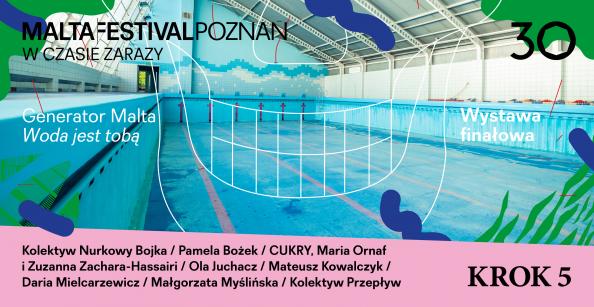 Woda jest przywilejem, prawem, ryzykiem, przyjemnością, życiem – Woda jest tobą. Finałowa wystawa Generatora MaltaZapraszamy na finałową wystawę Generatora Malta, która podsumuje kilkumiesięczne działania artystek i aktywistów krytycznie przyglądających się relacji człowieka i wody, z perspektywy lokalnej i globalnej. Czego dowiedzieli się o nas samych od wysychających rzek, grzmotu topniejącego lodu na biegunie północnym, płotu biegnącego przez środek dzikiego strumienia, dna jeziora zbudowanego z macew, zapuszkowanych mieszkańców mórz, sprywatyzowanej wody pitnej?

Wystawa Woda jest tobą odbędzie się między 28 a 30 sierpnia w opuszczonej pływalni Olimpia przy ul. Taborowej. W tych przestrzeniach efekty swojej pracy zaprezentują: Kolektyw Nurkowy Bojka Bogdanka w klinie, Pamela Bożek Studnia, CUKRY, Maria Ornaf i Zuzanna Zachara-Hassairi Woda jest tobą, Ola Juchacz Woda jest tobą, Mateusz Kowalczyk We mnie wszystko już płynie, Daria Mielcarzewicz Jeziora Wielkopolski, czyli prywatne włóczęgi w dzikie, Małgorzata Myślińska Gęsia skórka, Kolektyw Przepływ Hydronarracje. Zapraszamy także na wernisaż wystawy, który odbędzie się 28 sierpnia o godz. 18:00 – wstęp wolny.

Wernisażowi oraz wystawie będą towarzyszyć warsztaty Nurkowanie to zaufanie Kolektywu Nurkowego Bojka, warsztaty z obliczania śladu wodnego Kolektywu Przepływ czy wykład Antropopresja lokalnych zbiorników wodnych dr Marty Kubackiej.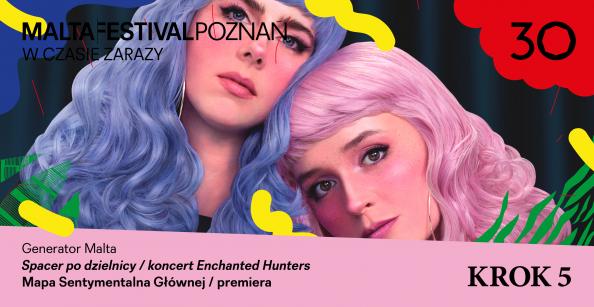 Sentymentalne spacery po Głównej i Dębcu – na finał koncerty Enchanted Hunters i Tropical Soldiers in ParadiseJuż po raz trzeci Generator Malta ruszył w podróż po poznańskich dzielnicach w poszukiwaniu mikro opowieści, lokalnych wspomnień i dzielnicowych przygód. W tym roku powstały dwie Mapy Sentymentalne, a ich bohaterkami są kolejne dzielnice Poznania: Główna oraz Dębiec. Zapraszamy na premiery map i sentymentalne wycieczki pełne opowieści mieszkańców, pisane przez obecne w tych miejscach akweny. Oba spacery zakończą się plenerowymi koncertami. 29 sierpnia odkryjemy historię Głównej, posłuchamy o dziecięcych zabawach na brzegach rzeki Główna, czasach działalności młynów i powstaniu osiedlowych stawów. O godz. 20:00 w parku Nadolnik nad rzeką zagra zespół Enchanted Hunters. 30 sierpnia, spacer po Dębcu, opowieści o powstawaniu pierwszych bloków, z których spacerowano nad Wartę, przystanek na przepięknej Dębinie. Na mecie zagra Tropical Soldiers in Paradise. Udział w spacerach oraz koncertach jest bezpłatny.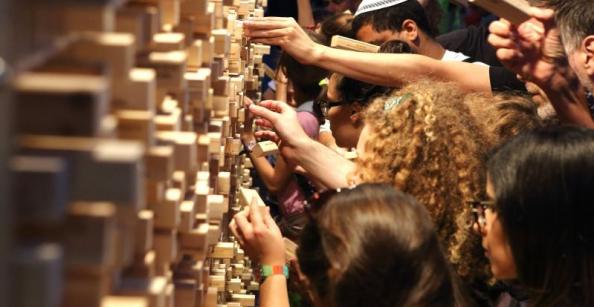 Znikający mur – interaktywna instalacja Goethe-Institut na pl. WolnościPoznań jest jednym z trzech polskich miast, w których będzie można zobaczyć interaktywną instalację Znikający mur stworzoną przez Goethe-Institut – to element europejskiego programu kulturalnego, który powstał z okazji objęcia przez Niemcy prezydencji w Radzie Unii Europejskiej. Znikający mur to zestawienie ulubionych cytatów nadesłanych przez mieszkanki i mieszkańców Europy – fragmenty piosenek, wierszy, cytaty z ulubionych filmów, powieści i pism filozoficznych. Zwiedzający instalację będą mogli zabrać ze sobą na pamiątkę, bądź przekazać najbliższym tyle klocków, ile uniosą. Znikające klocki mają symbolizować znikający mur. Sztucznie budowane granice, które dzielą społeczności, narody, wspólnoty i zwykłych ludzi, mogą zniknąć dzięki wspólnemu wysiłkowi wszystkich zainteresowanych. Otwarcie instalacji wraz z Konsulem Honorowym Niemiec w Poznaniu odbędzie się 24 sierpnia o godz. 13:00, Znikający mur będzie stał na pl. Wolności do 27 sierpnia. Festiwal Malta jest partnerem wydarzenia.SZCZEGÓŁOWY PROGRAM / MATERIAŁY PRASOWE15-16.08, g. 12:00-16:00 Rusalka's Tales, Sara Alavi / warsztaty rzeźbienia w glinie / Generator Malta
magazyn przy Piach Barze, przy głównej plaży jeziora Rusałka / bezpłatne zapisy na zapisy@malta-festival.pltSara Alavi, irańska artystka wizualna, zaprasza na warsztaty z rzeźby w glinie, których efekty będą częścią jej wystawy Rusalka’s Tales. Projekt został wyłoniony w ramach otwartego naboru do programu Generatora Malta Woda jest tobą.Artystka tak pisze o swojej ekspozycji: „Krople wody spadają z sufitu na setki glinianych łódek, powoli je rozpuszczając. Łódek jest tak dużo, że zapełniłyby całą podłogę, gdyby nie ścieżka prowadząca zwiedzających wokół nich. Niszczone kroplami łódki rozprzestrzeniają wilgoć na inne, które również zaczynają powoli się rozpływać, aż wszystko zamienia się w błoto. Wszystko dzieje się na oczach zwiedzających. W tle słychać nagrane głosy, opowiadające o ludziach, którzy uciekając przed wojnami i dyktaturami przebyli trudną drogę przez morza i lądy, w poszukiwaniu bezpieczniejszego życia w Europie. Te głosy pochodzą z mojego archiwum, zawierającego historie mieszkańców ośrodka dla uchodźców w Mediolanie. Na wystawie zmieszają się z głosami tych, którzy budowali dno jeziora Rusałka. Ich historie wyobrażone będą przez uczestników warsztatów w ramach festiwalu. Rozmywając łódki, woda uwalnia ducha każdej z nich. Gdy kończy się wystawa nie ma już nic, tylko błoto, ale opowiedziane historie wciąż trwają”.Podczas pierwszego dnia warsztatów, uczestniczki i uczestnicy poznają zasady pracy z gliną, nauczą się jej formowania oraz wykonają pierwsze gliniane łódki. To one będą kluczowym elementem rzeźby Sary Alavi. Instalację będzie można zobaczyć w ostatnim tygodniu sierpnia, na terenie Rusałki.Drugi dzień tworzenia łódek będzie miał charakter otwarty. Zapraszamy wszystkie chętne osoby, które chciałyby współtworzyć instalacje Rusalka's Tales. Warsztaty są przeznaczone dla osób, które lubią prace manualne. Zarówno dla tych niemających żadnego doświadczenia w pracy z gliną, jak i dla tych już doświadczonych. Odbędą się przy plaży, nad jeziorem Rusałka. Warsztaty odbędą się w języku polskim i będą tłumaczone na język polski.Sara Alavi jest irańską artystką mieszkającą w Mediolanie. Studia malarskie rozpoczęła w Iranie. W 2006 r. przeniosła się do Rzymu, gdzie kontynuowała studia, tworząc projekty multimedialne na Uniwersytecie La Sapienza, który ukończyła z wyróżnieniem. Od 2011 r. mieszka i pracuje w Mediolanie, gdzie ukończyła studia II stopnia na Akademii Sztuk Pięknych Brera. Sara Alavi brała udział w wystawach grupowych oraz indywidualnych w Iranie, Włoszech i Niemczech. Jest laureatką włoskiej nagrody Terna. W swojej pracy badawczej skupia się na dwóch możliwych interpretacjach niepewności stanu ludzkiego.18-19.08, g. 12:00-15:00 Rusalka's Tales, Sara Alavi / warsztaty storytellingowe / Generator Malta
Fundacja Malta (ul. Ratajczaka 44) / bezpłatne zapisy na zapisy@malta-festival.plDwudniowe warsztaty ze storytellingu, czyli sposobów opracowywania i przedstawiania opowieści, związanych z historią jeziora Rusałka. Warsztaty są częścią jej projektu artystycznego Rusalka’s Tales, który został wyłoniony w ramach otwartego naboru do programu Generatora Malta Woda jest tobą.Celem warsztatów będzie próba odtworzenia i wyobrażenia sobie życia osób, które w latach 1941-1942 roku zostały zmuszone przez nazistów do budowy jeziora Rusałka. Będziemy pracować nad historiami więźniów obozu pracy przymusowej, o których niewiele wiemy, a których codzienne życie zostało nagle zburzone. Na bazie pojedynczych ocalonych relacji, empatii oraz przy użyciu narzędzi fikcji literackiej spróbujemy stworzyć opowiadania o społecznej i osobistej pamięcią ludzi i miejsca.Napisane przez uczestników i uczestniczki opowiadania zostaną nagrane i będą stanowić warstwę dźwiękową rzeźby autorstwa Sary Alavi. Instalację będzie można zobaczyć w ostatnim tygodniu sierpnia, na terenie Rusałki. Warsztaty są przeznaczone dla osób, które lubią pracować ze słowem i chcą rozwijać swój warsztat pisarski. Warsztaty odbędą się w języku polskim i będą tłumaczone na język polski.Sara Alavi jest irańską artystką mieszkającą w Mediolanie. Studia malarskie rozpoczęła w Iranie. W 2006 r. przeniosła się do Rzymu, gdzie kontynuowała studia, tworząc projekty multimedialne na Uniwersytecie La Sapienza, który ukończyła z wyróżnieniem. Od 2011 r. mieszka i pracuje w Mediolanie, gdzie ukończyła studia II stopnia na Akademii Sztuk Pięknych Brera. Sara Alavi brała udział w wystawach grupowych oraz indywidualnych w Iranie, Włoszech i Niemczech. Jest laureatką włoskiej nagrody Terna. W swojej pracy badawczej skupia się na dwóch możliwych interpretacjach niepewności stanu ludzkiego.20.08, g. 20:00-21:30, Piosenki na koniec świata, reż. Maciej Podstawny, Teatr im. J. Szaniawskiego w WałbrzychuPark im. Henryka Wieniawskiego / bezpłatne wejściówki dostępne od 14 sierpnia godz. 17:00 w Centrum Informacji Kulturalnej oraz w wersji online na stronie internetowej www.goingapp.pl oraz w aplikacji GoingDowcipna, choć katastroficzna opowieść o końcu cywilizacji. Zawiera w sobie fragmenty wałbrzyskich spektakli. Co pozostanie na koniec świata? Niezwykła muzyka i wielkie historyczne przemowy, które nagle straciły na wartości i w obliczu kryzysu domagają się uaktualnienia. Koniec świata może być piękny. Ostatni koncert na zgliszczach naszej melancholijnej cywilizacji. Monologi, piosenki, zabawa, nostalgia, autoironia. Spektakl pokazuje fantastyczną formę wałbrzyskich aktorów, wspomaganych gościnnym udziałem Anny Steli. Brawurowe przedstawienie, dające jednakże dużo do refleksji.

Maciej Podstawny urodził się w 1978 roku. Studiował prawo i filozofię, w teatrze debiutował późno, w wieku 30 lat. Jego język charakteryzują abstrakcyjne poczucie humoru, lekkość, działanie w wielu planach jednocześnie, zwariowana i fantastyczna wizualność. Budują one w jego spektaklach melancholijny nastrój i są wyrazem filozoficznego namysłu nad zjawiskami społecznymi. Podstawny mówi o kompromitacji nonkonformizmu, naszym uwikłaniu w świat konsumpcji i niemożności buntu, często odnosi się do współczesnej Polski. Jak sam mówi, „jest sygnalistą”. Według niego misją sztuki jest wysyłanie „obywatelskich donosów na rzeczywistość”. W ciągu 10 lat od swojego debiutu Podstawny stał się nie tylko cenionym twórcą teatru, lecz także dyrektorem i opiekunem nowego pokolenia reżyserów. W latach 2015-2018 był dyrektorem artystycznym Teatru Dramatycznego w Wałbrzychu, jednego z najciekawszych ośrodków teatralnych w Polsce. Za jego dyrekcji debiutowało tam całe pokolenie młodych reżyserów, m.in. nagradzani już Jakub Skrzywanek i Aneta Groszyńska. Jest również wykładowcą krakowskiej Akademii Sztuk Teatralnych.21.08, g. 17:00-18:30, Forum: Oligarchia lub populizm? Demokracja w kryzysie Fundacja Malta (ul. Ratajczaka 44) / bezpłatne wejściówki dostępne od 14 sierpnia godz. 17:00 w Centrum Informacji Kulturalnej oraz w wersji online na stronie internetowej www.goingapp.pl oraz w aplikacji Going / transmisja onlineuczestnicy: Dorota Piontek, Jarosław Kuisz, Adam Bodnar
prowadzenie: Karolina LewickaWprowadzanie przez rządy kolejnych obostrzeń w walce z koronawirusem wielu uznało za zagrożenie dla demokracji. Upadek systemu demokratycznego głoszono również, gdy Brytyjczycy zagłosowali za brexitem, Amerykanie opowiedzieli się za Donaldem Trumpem, Francuzi – za Frontem (i następnie Zjednoczeniem) Narodowym; w Polsce – gdy społeczeństwo trzyrotnie oddało władzę PiS. Mówiło się o manipulowaniu „zwykłymi” ludźmi i populizmie. Z drugiej strony podkreślało się, że wybory te są efektem działań elit posiadających pieniądze i wiedzę, a gardzących społeczeństwem. Czy demokracja musi być w ciągłym kryzysie? Czy koronawirus pozwoli wyjść poza podział populizm albo oligarchia? Podważy czy utwierdzi stare podziały?Adam Bodnar – doktor habilitowany nauk prawnych, profesor na Wydziale Prawa Uniwersytetu SWPS w Warszawie. Od 2015 roku Rzecznik Praw Obywatelskich. Absolwent Wydziału Prawa i Administracji Uniwersytetu Warszawskiego. Ukończył również studia LL.M. z zakresu prawa konstytucyjnego porównawczego w Central European University w Budapeszcie. Od lat zaangażowany w działania na rzecz praw człowieka. Współpracował z licznymi organizacjami pozarządowymi, m.in. Fundacją Panoptykon, ClientEarth Polska i Stowarzyszeniem im. prof. Zbigniewa Hołdy. W latach 2010 – 2015 wiceprezes Helsińskiej Fundacji Praw Człowieka. Autor wielu publikacji naukowych, w szczególności z zakresu praw człowieka. W 2011 został wyróżniony Nagrodą Tolerancji przez Stowarzyszenie Lambda Warszawa. W 2018 uhonorowany Nagrodą Rafto za obronę praw mniejszości i niezależności sądów w Polsce. W 2019 otrzymał Nagrodę Praworządności (Rule of Law Award), przyznaną przez World Justice Project.

 Jarosław Kuisz – historyk państwa i prawa, analityk polityki, eseista. Od 2009 roku redaktor naczelny „Kultury Liberalnej”. Adiunkt na Wydziale Prawa i Administracji Uniwersytetu Warszawskiego. Współpracownik Institut d'histoire du temps présent przy Narodowym Centrum Badań Naukowych (CNRS) w Paryżu. Fellow w Wissenschaftskolleg zu Berlin (2019-2020). W latach 2016-2018 współdyrektor programu „Knowledge Bridges: Poland - Britain – Europe” na Uniwersytecie Oksfordzkim. Odbył pobyty badawcze m.in. w University of Chicago Law School, Columbia University Law School, Saxo Institute na Uniwersytecie Kopenhaskim. Laureat nagrody tygodnika „Polityka" – „Zostańcie z nami”. Ostatnio wydał Koniec pokoleń podległości (2018); wraz z Wojciechem Sadurskim i Karoliną Wigurą Trudne rozliczenia z przeszłością (t. I-II, 2018); wraz z Markiem Wąsowiczem trzy zbiory pt. Prawo i Literatura (2016, 2017, 2019). W najbliższych dniach ukaże się jego książka o tzw. „propagandzie prawa" w początkach Polski Ludowej.

 Dorota Piontek – prof. UAM dr hab., politolożka i medioznawczyni, kierowniczka zakładu Komunikacji Społecznej na Wydziale Nauk Politycznych i Dziennikarstwa UAM. Autorka książek Europejski Ład Komunikacyjny (1997), Socjotechnika w komunikowaniu politycznym (wraz z Piotrem Pawełczykiem,1999), Komunikowanie polityczne i kultura popularna. Tabloidyzacja informacji o polityce, (2011) oraz kilkudziesięciu artykułów naukowych o tematyce politologiczno-medioznawczej, w tym poświęconych populistycznemu komunikowaniu politycznemu. Członkini Polskiego Towarzystwa Nauk Politycznych oraz Polskiego Towarzystwa Komunikacji Społecznej – członkini Zarządu od 2013 roku i przewodnicząca sekcji komunikowania politycznego. Uczestniczka programu News Literacy.

 Karolina Lewicka – dziennikarka polityczna Radia Tok FM, prowadząca program „Wywiad polityczny”. Wcześniej przez kilkanaście lat związana z TVP: była reporterką sejmową i publicystką, relacjonowała wszystkie kampanie wyborcze w latach 21.08, g. 20:00-20:30, 20:45-21:15 i 21:30-22:00 Zanurzenie, Dawid Dąbrowski, Evgeniia Klemba / Generator Malta
basen Olimpia (ul. Taborowa 4) / bezpłatne wejściówki dostępne od 14 sierpnia godz. 17:00 w Centrum Informacji Kulturalnej oraz w wersji online na stronie internetowej www.goingapp.pl oraz w aplikacji GoingWspomnienie zanurzenia w zimnej wodzie, zejścia pod powierzchnię. Zaburzenie zmysłów słuchu i wzroku. Miejsce, którego nie ma. Pływalnia Olimpia – tętniące niegdyś życiem miejsce, w którym zmysły słuchu, wzroku i czucia zaczynały działać na innych zasadach – została zamknięta. O tęsknocie do lokalnej przestrzeni rekreacji, oczyszczenia i zmiany sensorycznej świadczy m.in. społeczna akcja mająca na celu przywrócenie Olimpii mieszkańcom. To poczucie braku było dla Dawida Dąbrowskiego i Evgenii Klemby impulsem do powstania projektu wewnątrz pustego obecnie basenu. Artyści pracują na zjawisku fatamorgany, które występuje w warunkach skrajnego wyczerpania i niedoboru wody. Przy odpowiednich warunkach atmosferycznych osobie jawi się miraż, miejsce obiecane. Uczestnicy zostaną zanurzeni w dźwięku i obrazie wewnątrz basenu. Dźwięk będzie się wydobywać spod powierzchni nieobecnej wody przy pomocy hydrofonu, dając wrażenie zanurzenia. Dąbrowski w pracy z hydrofonem wykorzysta też tę właściwość wody, która przez infekowanie różnymi substancjami zmienia przewodność. Zmiany te wywołają zmiany jakościowe słyszalnych dźwięków. Dno basenu będzie wypełnione projekcjami, budującymi wrażenie istnienia wody w zbiorniku. Oko i ucho widza będą poszukiwać wody, której nie ma.Dawid Dąbrowski – kompozytor teatralny i producent muzyczny. Zajmuje się szeroką pojmowaną elektroniką od projektow solowych bazujących na eksperymentach z syntezą modularną, przez współpracę z instrumentalistami (Dąbrowski/Mańko, Drogi Krajowe), po taneczno noizową elektronikę (Resmover). Autor instalacji audiowizualnych i performansów zrealizowanych w Polsce i za granica. Skomponował muzykę do m. in. spektakli No More Tears reż. Iwo Vedral (Polski Teatr Tańca w Poznaniu), Opowieści z niepamięci reż. Duda Paiva (Teatr Animacji w Poznaniu), Śmierć Komiwojażera w reż. Iwo Vedrala (Teatr im. Węgierki w Białymstoku). Współorganizator festiwali Hiatus i Gadafest.Evgeniia Klemba – artystka wizualna urodzona w 1989 roku w Rosji. Obecnie żyje i tworzy w Polsce. Pracuje z szeroko rozumianą sztuką wideo, wykorzystując animację 3D i fotografię. Absolwentka Uniwersytetu Artystycznego w Poznaniu. Swoją ostatnią pracę, film Śnię o Rosji, zaprezentowała na 66. Internationalen Kurzfilmtage Oberhausen.21.08 Matka Polka / Siostra Rzeka, podcast Oli Juchacz Woda jest tobą / Generator Malta
online: Spotify, SoundCloudW czasach social mediów akcje happeningowe i performansy są jeszcze bardziej nośne niż w poprzednich dekadach. Korzystają z tego artystki i aktywiści na całym świecie. Forma to jedno, a w artystycznych działaniach na rzecz klimatu najważniejsza jest treść. Zainteresowanie metodami działania przy tworzeniu sztuki zaangażowanej przyciągnęło mnie w stronę Cecylii Malik. Z współtwórczynią takich akcji jak Matki Polki na wyrębie czy Siostry Rzeki, rozmawiam o tym, jak tworzyć uwzględniając współpracę ze specjalistami i ekspertkami. 24.08 g.13:00-22:00, 25-27.08 g. 10:00-22:00 Znikający mur, Goethe Instytut
plac Wolności / wstęp wolny
24.08, g. 13:00 otwarcie instalacji wraz z Konsulem Honorowym Niemiec w PoznaniuZ początkiem lipca Niemcy objęły prezydencję w Radzie Unii Europejskiej. Z tej okazji Goethe-Institut przygotował specjalny europejski program kulturalny. W sierpniu i we wrześniu, kolejno w trzech miastach Polski: w Poznaniu, Gdańsku i Warszawie, w licznie uczęszczanych miejscach przestrzeni miejskiej, można będzie zobaczyć interaktywną instalację Znikający mur.Znikający mur to wyjątkowe zestawienie ulubionych cytatów nadesłanych przez mieszkanki i mieszkańców Europy – fragmenty piosenek, wierszy, cytaty z ulubionych filmów, powieści i pism filozoficznych. Instalacja nie tylko gromadzi cytaty wygrawerowane na małych klockach, lecz także prezentuje językową i duchową różnorodność naszego kontynentu oraz bogactwo europejskiej kultury. Zwiedzający instalację będą mogli zabrać ze sobą na pamiątkę bądź przekazać najbliższym tyle klocków, ile uniosą.Znikające klocki mają symbolizować znikający mur. Sztucznie budowane granice, które dzielą społeczności, narody, wspólnoty i zwykłych ludzi, mogą zniknąć dzięki wspólnemu wysiłkowi wszystkich zainteresowanych.Równolegle do prezentacji w Polsce instalacja będzie pokazywana również w Belgii, Niemczech, Holandii, Wielkiej Brytanii/Irlandii Północnej, Hiszpanii, Grecji, we Włoszech oraz na Cyprze i Litwie.26-29.08, finał warsztatów z młodzieżą H2O The future will involve us / Generator Malta26.08, g. 19:00, Waterkill, Zielona Trawka Pictures / Kino Muza
27.08, g. 19:00, Młoda woda, Młoda Kultura / fontanna na placu Wolności 
27.08, g. 16:00, Wet fingers, Ludzie DoWody / start: Warta
28.08, g. 19:00, Wet fingers, Ludzie DoWody / basen Olimpia
29.08, g. 16:30,  Mitologia klimatyczna, Aqurat / Jezioro RusałkaH2O to projekt młodych aktywistów i artystek z poznańskich liceów, którzy pod opieką kuratorską Agnieszki Różyńskiej, przygotowują serię performansów o naszej odpowiedzialności za przyszłość z perspektywy wody. 26.08, g. 19:00, Waterkill, Zielona Trawka Pictures / Kino Muza (ul. Święty Marcin 30) / bezpłatne wejściówki dostępne od 14 sierpnia godz. 17:00 w Centrum Informacji Kulturalnej oraz w wersji online na stronie internetowej www.goingapp.pl oraz w aplikacji Going / pokaz filmu i debataWaterkill to film o różnych postawach, jakie możemy przyjąć w obliczu katastrofy klimatycznej. Porusza kwestię odpowiedniej formy komunikacji w działaniu oraz wiedzy na temat alternatywnych, ekologicznych rozwiązań. Przekazany w formie krótkometrażowej z nietypowymi dla filmu dodatkami dąży do uświadomienia osób słabo zorientowanych w proklimatycznych tematach. Porusza też ważną kwestię problemu współistnienia w podzielonym i zróżnicowanym społeczeństwie.Zielona Trawka Pictures to studio filmowe młodych fascynatów kina i sztuki, które tworzy filmy, jakie sami chcieliby oglądać ze swoimi przyjaciółmi. W swoich produkcjach starają się tworzyć wszystko sami. Dążą do tworzenia jak najlepszych filmów, które poza przyjemną warstwą audiowizualną będą w niekonwencjonalny sposób poruszać i komentować ważne dla nich tematy. Zespół: Jan Drobczyński, Julia Czaplejewicz, Patryk Bembnowski, Jan Chałupka.27.08, g. 19:00, Młoda woda, Młoda Kultura / fontanna na placu Wolności / wstęp wolnyMłoda woda to koncert konceptualny prezentujący wizję świata dotkniętego katastrofą ekologiczną w 2050 roku, gdy woda może okazać się materiałem deficytowym. Przez wielogatunkowe doświadczenie muzyczne dążymy do pobudzenia świadomości, wzbudzając silne, emocjonalne reakcje. Porównując obecny stan rzeczy z nadchodzącą przyszłością, angażujemy do działań, które w rezultacie mają na celu uniknięcie takiej rzeczywistości.Młoda Kultura to młodzieżowe stowarzyszenie kulturalne, zajmujące się ogólnie pojętą promocją sztuki tworzonej przez młodych ludzi i organizacją wydarzeń kulturalnych, wystaw czy koncertów. Zrzesza kilkudziesięciu młodych artystów posługujących się różnymi środkami przekazu, takimi jak fotografia, obraz, muzyka, film, teatr czy rzeźba. W ramach festiwalu muzyczna część zespołu przygotuje konceptualny koncert Młoda woda. Zespół: Pola Kołodziej, Dawid Sas, Kaj Naczyński, Oskar Konopelski, Mateusz Szajerka, Krzysiu Wiśniewski, Kajtek Ipczyński.Wet fingers, Ludzie DoWody / wstęp wolny
27.08, g. 16:00 / start: nad Wartą
28.08, g. 19:00 / basen Olimpia (ul. Taborowa 4)Wet fingers to modowa fantazja, którą prezentujemy w formie miejskiego performansu. Zwracamy nim uwagę na skutki produkcji szybkiej mody. Swoim działaniem chcemy szerzyć świadomość ekologiczną przy użyciu zasobów odzieży – z drugiej ręki.
Ludzie DoWody to queerowa grupa młodzieży z Poznania. Łączą nas wspólne zajawki i bliskość ze sztuką. W swojej pracy łączymy świat mody z wartościami zero waste. Dbamy o to, by materiały, z których tworzymy, były z tzw. drugiej ręki. Martwiąc się o wspólną przyszłość, łączymy nasze umiejętności, by urefleksyjnić społeczne postawy, a kto wie – może nawet je zmieniać. Zespół: Zosia Kałużyńska, Ania Banaszak, Paweł Dyczkowski, Agata Fogtman, Max Korzyniewski, Jakub Bąk.29.08, g. 16:30 Mitologia klimatyczna, Aqurat / Jezioro Rusałka / wstęp wolnyMitologia klimatyczna to performans teatralny, w którym historia antyczna staje się zwierciadłem dla teraźniejszości. Spektakl ukazuje ważną dla twórczyń walkę – mit kontra fakt. Dlaczego tak łatwo wierzymy w przesądy i wróżby, a trudno nam zaufać badaniom naukowców?

Aqurat to kolektyw młodych i wrażliwych osób. Nie są nam obce tematy związane z feminizmem czy zmianami klimatycznymi. Jest nam też znane zaangażowanie i wiara w wartości: równość, różnorodność i sprawiedliwość społeczną. Mobilizuje nas brak zgody na (nie)podejmowane decyzje na całym świecie w sprawach dla nas najważniejszych. Jesteśmy sfrustrowane biernością społeczeństw i polityków w temacie naszej przyszłości, dlatego jesteśmy artywistkami i w polu sztuki zaangażowanej szukamy rozwiązań na wspólne jutro. Kolektyw: Wiktoria Jędroszkowiak, Ania Bąk, Weronika Kruszewska, Krzysztof Neldner, Bogna Przybylska.25-30.08 wystawa Rusalka's Tales, Sara Alavi / Generator Malta 
25-28.08, g. 16:00-19:00 
29-30.08, g. 12:00-16:00
magazyn przy Piach Barze, przy głównej plaży jeziora Rusałka / wstęp wolnyKrople wody spadają z sufitu na setki glinianych łódek. Powoli je rozpuszczają. To dzieje się na oczach zwiedzających. W tle słychać nagrane głosy, opowiadające o ludziach, którzy przebyli trudną drogę przez morza i lądy w poszukiwaniu bezpieczniejszego życia w Europie. Mieszają się z opowieściami o osobach budujących przymusowo dno jeziora Rusałka. Rozpuszczając łódki, woda uwalnia ducha każdej z nich. Gdy kończy się wystawa, nie ma już łódek, pozostaje błoto, ale opowiedziane historie słychać bardzo wyraźnie.Do udziału w naborze Generatora Malta Woda jest tobą irańską artystkę Sarę Alavi zainspirowała poruszająca historia sztucznego jeziora Rusałka, zbudowanego przez żydowskich i polskich więźniów nazistowskiego obozu pracy przymusowej. – Żeby dowiedzieć się więcej, zapoznałam się z historią okolicy, a także z mitami związanymi z wodą w kulturze słowiańskiej. Poznałam rusałki: boginie oraz żeńskie duchy i demony zamieszkujące rzeki i jeziora. Swoimi pięknymi pieśniami wabiły mężczyzn, których następnie topiły. Zaczęłam rozmyślać o wodach w naszych czasach. O rusałce żyjącej teraz w Morzu Śródziemnym. Swoją fascynującą pieśnią o Starym Kontynencie wabi mężczyzn i kobiety na zniszczonych tratwach i prowadzi wielu ku otchłani. Rusałka istnieje nadal – tłumaczy artystka. Alavi postanowiła zetknąć opowieści osób budujących dno poznańskiego jeziora, z historiami mieszkańców i mieszkanek ośrodka dla uchodźców w Mediolanie, którego jest wolontariuszką. Historie budowniczych Rusałki zostaną wyobrażone w ramach warsztatów storytellingowych. Partycypacyjnie powstanie też rzeźba. Kilkadziesiąt glinianych łódek wykonają uczestnicy i uczestniczki warsztatów oraz osoby korzystające z jeziora Rusałka na co dzień.Sara Alavi jest irańską artystką mieszkającą w Mediolanie. Studia malarskie rozpoczęła w Iranie. W 2006 r. przeniosła się do Rzymu, gdzie kontynuowała studia, tworząc projekty multimedialne na Uniwersytecie La Sapienza, który ukończyła z wyróżnieniem. Od 2011 r. mieszka i pracuje w Mediolanie, gdzie ukończyła studia II stopnia na Akademii Sztuk Pięknych Brera. Sara Alavi brała udział w wystawach grupowych oraz indywidualnych w Iranie, Włoszech i Niemczech. Jest laureatką włoskiej nagrody Terna. W swojej pracy badawczej skupia się na dwóch możliwych interpretacjach niepewności stanu ludzkiego.27-30.08, g. 18:00-20:30 i 21:00-22:30, Hamlet, reż. Maja Kleczewska
Stara Rzeźnia / bilety: 80 zł (normalny) i 50 zł (ulgowy) w kasie Teatru Polskiego (od 18 sierpnia) lub w serwisie www.bilety24.pl „Historia Hamleta, napisana przez Williama Shakespeare’a między 1599-1602 rokiem, stała się kodem kulturowym, przekazywanym od pięciu stuleci na całym świecie. Hamlet jest maszyną, która napędza kolejne pokolenia, myśli humanistyczne i nigdy się nie zatrzyma. Dwudziesty wiek  skończył się na dobre, a jego lekcję zapomniano. Potrzebujemy nowych narzędzi, aby opisać współczesność. Hamlet, grany przez ukraińskiego aktora Romana Lutsky’iego pyta o możliwość Nowego Człowieka na gruzach obalonych idei i autorytetów. Hamlet prowadzi, tu i teraz, międzypokoleniowy i międzykulturowy dialog. Hamlet nie jest widowiskiem. Hamlet jest akcją. Kto obserwuje, a kto jest obserwowany?”Maja Kleczewska/Łukasz ChotkowskiSpektakl pokazywany będzie w Starej Rzeźni w Poznaniu. Widzów, którzy mieli już przyjemność obejrzenia spektaklu informujemy, że zaszła drobna zmiana. Ze względu na bezpieczeństwo wszystkich uczestników i obostrzenia mające na celu zatrzymanie rozprzestrzeniania się wirusa SARS-CoV-2, spektakl nie będzie, tak jak to dotychczas miało miejsce, zapętlany.Widz dzięki wielokanałowym słuchawkom, które otrzymuje przy wejściu, sam wybiera, których fragmentów historii chce posłuchać. W trakcie jej trwania dowolnie sam decyduje, kiedy zmienić kanał dźwiękowy. Struktura Hamleta pozwala widowni poruszać się swobodnie po sali wraz z aktorami – postaciami sztuki. Widz w sposób indywidualny poddaje się wpływom aktorów, nowych mediów, muzyki współczesnej, wielości bodźców płynących z wybiórczego, fragmentarycznego odbioru świata. Hamlet chce stworzyć utopijną przestrzeń. Indywidualni ludzie – widzowie i aktorzy, tworzą nowe ciało społeczne, nową wrażliwość, nowy świat.
26.08, g. 17:00-18:30, Woda – solidarność – migracje, Poznańska Garażówka
Generator Malta / debata online transmitowana w mediach społecznościowych festiwalu Malta
uczestnicy: organizacja Sea Watch, Pamela Bożek
prowadzenie: Katarzyna CzarnotaTrzecia debata, zamykająca cykl spotkań Woda/Migracje. Dyskusja zostanie poświęcona obecnej sytuacji na wodach międzynarodowych stanowiących zarówno istotny, jak i niebezpieczny etap szlaków migracyjnych. Jednocześnie międzynarodowe wody stanowiące granice coraz częściej są przestrzeniami dokonywania zbrodni, kryminalizacji migracji oraz prowadzenia działań aktywistycznych i solidarnościowych ustawionych w kontrze do skrajnie prawicowych łodzi mających na celu zatapianie osób szukających schronienia w Europie. Zaproszeni do debaty goście przedstawią obecną sytuację oraz sposoby działań prowadzonych na wodach międzynarodowych. Akcje solidarnościowo-wspierające to nie tylko organizowanie akcji ratowniczych na Morzu Śródziemnym, lecz także niezależne badania, monitorowanie i dokumentowanie wydarzeń związanych z łamaniem praw człowieka i ze zbrodniami przeciwko migrantom. Podczas debaty rozmówcy będą dyskutować o tym, jak skuteczniej sieciować i wykorzystywać bezpośrednie doświadczenie naszych rozmówczyń w tworzeniu nacisku na zmiany dotyczące ochrony osób migrujących.27.08, g. 20:30-21:30 / Distant Horizons, Pascal Marquilly, Gustavo Carvalo / Generator Malta / pokaz filmu z koncertem fortepianowym na żywoJezioro Maltańskie (meta) / bezpłatne wejściówki dostępne od 14 sierpnia godz. 17:00 w Centrum Informacji Kulturalnej oraz w wersji online na stronie internetowej www.goingapp.pl oraz w aplikacji Going / pokaz filmu i debata50 krzeseł na brzegu morza
50 krzeseł ustawionych w prostokąt
50 krzeseł przodem do morza
50 osób siedzi na krzesłach. Czekają
W niemym balecie…
50 osób przodem do morza. Patrzą w morze…
Powoli narasta przypływ…
Morze wzbiera. Nieubłaganie…
Fale obmywają ciała…
50 osób zanurzonych w wodzie patrzy w morze…
Morze wzbiera, ogarnia przestworze piasku…
Morze zalewa oczy, pochłania ciała...W latach 2014–2016 Pascal Marquilly, francuski artysta wizualny, w różnych częściach świata, m.in. na północy Francji, Nowej Kaledonii, archipelagu Vanuatu i w Saint-Louis w Senegalu, filmował tę samą scenę. 50 krzeseł ustawionych przodem do morza, a na nich 50 mieszkańców i mieszkanek lądów, które zostały lub zostaną skonfrontowane ze wzrostem poziomu wody w wyniku globalnego ocieplenia. Jedno kilkudziesięciominutowe ujęcie w trakcie przypływu. Bez montażu. Nieruchomy kadr. Do projektu dołączył Gustavo Carvalho, brazylijski pianista, który stworzył do filmów ścieżkę dźwiękową – koncert fortepianowy Jana S. Bacha z fragmentami kompozycji Györgya Kurtága, na żywo towarzyszący pokazom.W ramach Generatora Malta zaprezentujemy ujęcie z linii brzegowej w Dunkierce, na granicy plaży Malo-les-Bains. Dunkierka jest miastem przemysłowym, które zalicza się do miast wysokiego ryzyka środowiskowego. Jednym z głównych zagrożeń jest zalanie. Ludzie „wygrali” wprawdzie z morzem, instalując system wewnętrznych kanałów, które rozprowadzają wodę na ląd. Ale ryzyko przemysłowe w połączeniu z podnoszącym się poziomem wód Morza Północnego sprawiają, że Dunkierka i jej mieszkańcy są nieustająco w niebezpieczeństwie. – Ujęcie nagrywaliśmy w dniu bardzo wysokiego przypływu. Ale nie było wówczas wiatru, co jest bardzo rzadkie na tych plażach. To nadało filmowi unikatowy charakter – powolne podnoszenie się wód, bez spektakularnego efektu – komentują artyści.Projekt Marquilly’ego i Carvalho pokazuje, że katastrofa klimatyczna nie przychodzi nagle, nie jest punktem kulminacyjnym albo momentem przełomowym. Warunki życia ludzi na Ziemi zmieniają się powoli, jak przypływ czy fale morskie, które stopniowo podmywają fundamenty ludzkich struktur. Projekt angażuje społeczności zalewanych miast i wysp, pokazując coś jeszcze: konsekwencje braku działań ze strony ludzi. Niedziałanie jest działaniem.Projekt został wyłoniony w ramach otwartego naboru do programu Generatora Malta Woda jest tobą.Pascal Marquilly jest pisarzem, reżyserem i artystą wizualnym, który realizuje transdyscyplinarne prace łączące wszystkie elementy obrazu. Stanowią one podstawę instalacji kwestionujących współczesną rzeczywistość społeczno-polityczną. Jego metoda poddaje w wątpliwość mechanizmy interpretacji, ideę wspólnoty oraz w szczególności nasz stosunek do przyrody, ekologii i do żywiącej nas ziemi. Jako artysta związany jest z Group A - Cultural Cooperative.Gustavo Carvalho studiował pod kierunkiem Olega Maisenberga na Wiedeńskim Uniwersytecie Muzyki i Sztuki Teatralnej oraz pod kierunkiem Elissy Virsaladze w Moskiewskim Konserwatorium im. Piotra Czajkowskiego. Jest zwycięzcą II Konkursu Muzycznego im. Nelsona Freiry (Rio de Janeiro). Carvalho występował na prestiżowych scenach muzycznych, m.in., w Tonhalle w Zurychu, Palau de la Musica w Barcelonie, Musikverein w Wiedniu, Auditorium du Louvre w Paryżu, Philharmonie am Gasteig w Monachium oraz w Sali Wielkiej Konserwatorium Moskiewskiego. Jego zainteresowanie muzyką współczesną zaowocowało współpracą z kompozytorami takimi jak Samir Odeh-Tamimi, Harry Crowl, Sérgio Rodrigo i György Kurtág.WYSTAWA WODA JEST TOBĄ / finał Generatora Malta
basen Olimpia (ul. Taborowa 4) / wstęp wolny
28.08, g. 18:00-21:00 wernisaż wystawy
29-30.08, g. 12:00-18:00 wystawaNeutralna woda. Uwikłana przez człowieka w gry polityczne, grzechy kapitalizmu i wakacyjne marzenia. Jej cechy m.in. przezroczystość, bezwonność, zmienność stanów skupienia pozwalają jej rezonować z otoczeniem, przyjmować jego kształty, temperaturę, odbijać krajobraz i rozgrywające się wokół sytuacje – prozaiczne i te nie do wyobrażenia.Woda, w postaci stawów, rzek, jezior, wód gruntowych, lodowców, oceanów, studni, wyschniętych koryt i niecek, chmur nad naszymi głowami czy wpuszczona w sieć rur pod chodnikami, naznaczona jest ludzkim działaniem. Woda nas ucieleśnia. Jest granicą wyznaczającą podział na „my” i „wy”, przeszkodą dla osób szukających schronienia przed wojnami i dyktaturami. Jest archiwum antropocenu, lustrem zmian klimatu. Dobrem wspólnym i zasobem, za który potrafimy zabić. Jest żywiołem, ofiarą. Przywilejem, prawem. Ryzykiem. Przyjemnością. Jest życiem. Woda jest nami. Woda to ty.Wystawa finałowa Generatora Malta 2020 podsumowuje kilkumiesięczne działania artystek i aktywistów, krytycznie przyglądających się relacji człowieka i wody, z perspektywy lokalnej i globalnej. Czego możemy dowiedzieć się o nas samych od wysychających rzek, grzmotu topniejącego lodu na biegunie Północnym, płotu biegnącego przez środek dzikiego strumienia, dna jeziora zbudowanego z macew, zapuszkowanych mieszkańców mórz, sprywatyzowanej wody pitnej?W przestrzeniach nieczynnej pływalni Olimpia* na Grunwaldzie, efekty swojej pracy zaprezentują:Kolektyw Nurkowy Bojka „Bogdanka w klinie”
Pamela Bożek „Studnia”
CUKRY, Maria Ornaf i Zuzanna Zachara-Hassairi „Woda jest tobą”
Ola Juchacz „Woda jest tobą”
Mateusz Kowalczyk „We mnie wszystko już płynie”
Daria Mielcarzewicz „Jeziora Wielkopolski, czyli prywatne włóczęgi w dzikie”
Małgorzata Myślińska „Gęsia skórka”
Kolektyw Przepływ „Hydronarracje”Wernisażowi oraz wystawie będą towarzyszyć warsztaty, spotkania i działania performatywne. Harmonogram:28.08 (piątek)
18:00-21:00 wernisaż
18:30 Kolektyw Przepływ / spotkanie z radiestetą Władysławem Iwankiem, wstęp wolny
19:00 Ludzie doWody / „Wet Fingers” / performance, wstęp wolny29.08 (sobota)
12:00-18:00 wystawa
12:00-14:00 Kolektyw Nurkowy Bojka / „Nurkowanie to zaufanie” / warsztaty, zapisy@malta-festival.pl
15:30-17:00 Kolektyw Przepływ / warsztaty z obliczania śladu wodnego / zapisy: sonia.borkowicz@malta-festival.pl30.08 (niedziela)
12:00-18:00 wystawa
16:00-17:30 Kolektyw Przepływ / wykład „Antropopresja lokalnych zbiorników wodnych” dr Marta Kubacka z Pracowni Ekologii Krajobrazu Uniwersytetu im. Adama Mickiewicza, wstęp wolnyopieka kuratorska: Joanna Pańczak
koordynacja: Sonia Borkowicz, Patryk Moszka, Mateusz Nowacki, Joanna Spychała
produkcja: Bartosz Górski, Anna Zalejska* Za odkrycie pływalni Olimpia jako przestrzeni ekspozycji działań artystycznych wokół społecznych kontekstów wody dziękujemy Dawidowi Dąbrowskiemu. W ramach Generatora Malta, wspólnie z Evgenią Klembą przygotowuje w jednym z jej basenów projekt „Zanurzenie”.Studnia, Pamela Bożek / finałowa wystawa Generatora Malta Woda jest tobąbasen Olimpia (ul. Taborowa 4) / wstęp wolny
28.08, g. 18:00-21:00 wernisaż wystawy
29-30.08, g. 12:00-18:00 wystawaPodobno kupując plastikową butelkę wody Cisowianka (z motywem afrykańskim), wspieramy budowę studni. Podobno kupując butelkę Yuhme, „znaczna część pieniędzy ze sprzedaży wspiera organizację Water for Good”. Podobno 1 kilogram makulatury to 75 litrów wody! Podobno około 60 proc. podejmowanych prób budowy nowych studni głębinowych w Afryce jest nieudana.W ramach projektu Studnia Pamela Bożek tworzy raport artystyczny poświęcony zbiórkom publicznym na budowy studni w krajach Afryki.– Chcę przyjrzeć się przemysłowi związanemu z budową studni głębinowych wAfryce, który pod postacią publicznych zbiórek, a także licznych akcji społecznych i organizacji jest reprezentowany w Polsce. Organizacje charytatywne nie budują studni samodzielnie, budują je wyspecjalizowane, finansowane przez nie firmy. Chciałabym stworzyć mapę pośredników i wykonawców, a także realnie istniejących studni wybudowanych w latach 2018–2020 – mówi artystka.Na podstawie wywiadów przeprowadzonych z przedstawicielami i przedstawicielkami organizacji pozarządowych oraz organizatorami i organizatorkami inicjatyw niezależnych w Polsce powstanie publiczny dokument, w którym znajdą się wybrane rozmowy, informacje o ukończonych projektach i trwających zbiórkach. Raport będzie dostępny online. Ostatni etap Studni będzie miał formułę partycypacyjną: po zapoznaniu się z danymi zawartymi w raporcie publiczność festiwalu będzie miała możliwość oddania głosu na wybraną zbiórkęna budowę studni w Afryce. Inicjatywa, która zgromadzi największą liczbę głosów, otrzyma część budżetu produkcyjnego projektu. Głosowanie odbędzie się online oraz w ramach wystawy Woda jest tobą, na którą Bożek przygotowuje ekspozycję podsumowującą projekt.Raport zostanie opublikowany 21.08 na stronie www.malta-festival.pl
Głosowanie będzie trwało od 24.08 do 6.09 na stronie www.malta-festival.pl
Wystawa odbędzie się w dniach 28-30.08Pamela Bożek – artystka i aktywistka, absolwentka i doktorantka Wydziału Rzeźby ASP w Krakowie, laureatka II Stypendium im. Bogny Olszewskiej przyznawanego przez Muzeum Sztuki Nowoczesnej w Warszawie i Fundację Nieograniczona i stypendium MKiDN. Jako artystka zajmuje się działaniami postartystycznymi najczęściej o wymiarze partycypacyjnym, a na poziomie ludzkim, nie sztucznym, bazującymi na budowaniu wspólnot i więzi. Wydawczyni i redaktorka kwartalnika WIZA-VIS (współtworzonego przez migrantki i migrantów, uchodźczynie i uchodźców oraz ich sojuszników i sojuszniczki), który jest próbą dzielenia przywilejów, udzielania głosu i widzialności tym grupom i tym narracjom, które pozostają na marginesie, a także wzajemnego wspierania się obszarów sztuki współczesnej i trzeciego sektora. Współpracuje z organizacjami pozarządowymi działającymi na rzecz migrantów i migrantek w Polsce, między innymi ze Stowarzyszeniem Dla Ziemi, Fundacją Ocalenie, Fundacją EMIC, Fundacją Kobiety Wędrowne, FundacjąDla Wolności. Pomysłodawczyni i facylitatorka postartystycznej inicjatywy introligatorskiej Notesy z Łukowa, wspierającej ekonomicznie uchodźczynie w Polsce.Gęsia skórka, Małgorzata Myślińska / finałowa wystawa Generatora Malta Woda jest tobą / basen Olimpia (ul. Taborowa 4) / wstęp wolny
28.08, g. 18:00-21:00 wernisaż wystawy
29-30.08, g. 12:00-18:00 wystawaPytania: „jaka jest woda?”, oraz odpowiedzi: „zimna” / „ciepła” (lub “mokra”), stanowią rytuał wpisany w doświadczenie plażowania. Deklaracjom tym towarzyszą często takie symptomy jak: grymas twarzy, drżenie ciała, zgrzytanie zębami czy gęsia skórka. Przyglądając się kulturze wypoczynku Małgorzata Myślińska podejmuje temat zbiorowej tożsamości i przynależności geopolitycznej na poziomie cielesnym – odczuwania temperatury wody. Interesuje ją kapitalistyczna tęsknota za tropikami i luksusem oraz polski kompleks zimnych wód. Proekologiczny wybór – rezygnacja z podróży lotniczych w obliczu katastrofy klimatycznej i świadomość kosztów stojących za istnieniem rajów, czy popularna w obliczu nowej pandemicznej rzeczywistości – mikroturystyka stały się inspiracją do poszukiwań nowych jakości, przede wszystkim w ciele i jego relacji do lokalnych warunków.W ramach projektu artystka zaprosiła publiczność do wzięcia udziału w warsztatach ruchowych nad Strzeszynkiem. Przez kilka tygodni prowadziła też obserwacje sytuacji plażowych nad różnymi akwenami Wielkopolski. Z zebranych materiałów powstały tekst, mini publikacja oraz wystawa, w poszukiwaniu alternatywy dla egzotycznych obrazów umacnianych przez kulturę wizualną lokalnych kurortów.Projekt został wyłoniony w ramach otwartego naboru do programu Generatora Malta Woda jest tobą.PRZECZYTAJ TEKST ODAUTORSKIMałgorzata Myślińska – artystka wizualna i filozofka. Absolwentka Uniwersytetu Artystycznego w Poznaniu i Uniwersytetu im. Adama Mickiewicza. Studiowała także w Universitatea de Arta şi Design oraz Universitatea Babeş Bolyai (Rumunia). Obecnie pracuje nad doktoratem na Wydziale Malarstwa i Rysunku (UAP) oraz uczęszcza do Szkoły Tańca Współczesnego w Poznaniu. Zajmuje się analizą kultury wizualnej oraz kultury materialnej okresu transformacji, tożsamością indywidualną i zbiorową. Realizuje unidyscyplinarne projekty artystyczno-badawcze wykorzystując różne media.Hydronarracje, Kolektyw Przepływ / finałowa wystawa Generatora Malta Woda jest tobąbasen Olimpia (ul. Taborowa 4) / wstęp wolny
28.08, g. 18:00-21:00 wernisaż wystawy
29-30.08, g. 12:00-18:00 wystawaKolektyw Przepływ – grupa młodych badaczek i artystek z Poznania – bada i rejestruje historie niewidzialnej wody w Poznaniu: wód podziemnych, wodociągów, oczyszczalni, studni, a nawet kałuży. Rozmawiając m.in. z naukowczyniami, rzemieślnikami, kobietami zajmującymi się nurkowaniem czy rolnikami, bierze na warsztat wodę jako czynnik, który łączy z sobą to, co organiczne i nieorganiczne, to, co wspólne i sprywatyzowane.„Widzimy w wodzie źródło wszelkiego życia, przedmiot zainteresowań naukowych, nieodłączny element przeżyć duchowych i narzędzie pracy różnych osób – od tych drążących studnie po te zajmujące się bioenergoterapią. Szukamy ukrytych znaczeń i badamy relacje między wodą a istotami żywymi. Interesuje nas m.in. obieg wody, ślad wodny, życie w wodzie, proces jej przetwarzania i jej wymiar ezoteryczny”.Hydronarracje to projekt hybrydowy – korzystający z metod badawczych, refleksji teoretycznej i działań artystycznych. Podstawą pracy grupy, a zarazem sposobem organizowania wiedzy jest zbierany materiał filmowy – dokumentacje rozmów kontekstowych, archiwa found footage, wizualizacje danych i artystyczne impresje – wideo-art, muzyka, działania performatywne. Zebrany materiał posłuży za rdzeń instalacji interaktywnej, po której odbiorca będzie mógł swobodnie nawigować, konstruując własny przebieg narracyjny. Instalacja będzie dostępna w formie wystawy w ramach finałowego tygodnia Generatora Malta. Hydronarracjom towarzyszyć warsztaty z obliczania śladu wodnego oraz spotkanie z radiestetą Władysławem Iwankiem. Projekt został wyłoniony w ramach otwartego naboru do programu Generatora Malta Woda jest tobą.WYDARZENIA TOWARZYSZĄCE WYSTAWIE HYDRONARRACJE:29.08, g. 15:30-17:00 Warsztaty z obliczania śladu wodnego / basen Olimpia (ul. Taborowa 4) / bezpłatne zapisy na: sonia.borkowicz@malta-festival.plPowszechnie znanym faktem jest to, że woda krąży w zamkniętym obiegu. Jednak dużo mniej osób wie, że ten przepływ pozostawia po sobie ślad, który można namierzyć, zbadać, wyliczyć. Mimo cyrkulacji woda wyciągnięta z konkretnego miejsca nie zawsze na nie wraca, może być wysysana lub wywożona. Zupełnie inną ilość wody trzeba zużyć do produkcji kilograma wołowiny niż oliwek lub jabłek. Taka woda opowie nam też zupełnie inną historię. Kolektyw Przepływ zaprasza na warsztaty obliczania śladu wodnego. Ich celem będzie przybliżenie odbiorczyniom i odbiorcom sposobu, w który woda krąży w naszym otoczeniu, zwiększenie świadomości na temat jej bezpośredniego, a także pośredniego zużycia. Chcemy podkreślić, że warto zwracać uwagę na nasze jednostkowe zużywanie wody, ale jednocześnie nie chcemy moralizować. Jest to bowiem substancja niezbędna do życia każdego człowieka. Chcemy wskazać na potrzebę zmiany myślenia o systemach odzyskiwania wody i przetwarzania jej w sposób bardziej zrównoważony. 28.08, g. 18:30 Spotkanie z radiestetą Władysławem Iwankiem / basen Olimpia (ul. Taborowa 4) / wstęp wolnyPodczas pracy nad filmem Hydronarracje Kolektyw Przepływ zgłębiał historie związane z wodą – tą w kranie, rzece, deszczu lub pod ziemią. Wiedza, która została zebrana podczas kilku miesięcy poszukiwań, okazała się zbyt obszerna, żeby można ją było zamknąć w kilkudziesięciu minutach filmu. Dlatego Kolektyw Przepływ zaprasza na spotkanie z jednym z bohaterów – Władysławem Iwankiem, radiestetą. W swojej pracy zajmuje się wodą ukrytą, płynącą żyłami podziemnymi i jej wpływem na ludzki organizm. Podczas wernisażu zabierze uczestników na krótki spacer po parku Manitiusa, który otacza budynek pływalni Olimpia. Opowie o swojej misji, zademonstruje, jak wygląda jego praca, i wskaże, którędy przepływają żyły wodne.Władysław Iwanek – mistrz Radiestezji, absolwent Wyższej Szkoły Rolniczej w Poznaniu. W latach 80-tych został jednym z założycieli Sekcji Radiestezji i Ochrony Środowiska przy Oddziale Stowarzyszenia Inżynierów i Techników NOT w Poznaniu, następnie został wybrany do Krajowej Komisji Kwalifikacyjnej ds. radiestezji. Obecnie przewodniczący Komisji Radiestezyjnej NOT w Poznaniu.28.08, g. 18:30 Wykład dr Marty Kubackiej Antropopresja lokalnych zbiorników wodnych / basen Olimpia (ul. Taborowa 4) / wstęp wolnyPowszechnie wiadomo, że woda oddziałuje na życie człowieka na wiele sposobów – nie tylko jest niezbędna do życia, ale stanowi też przestrzeń wypoczynku, pracy, jest elementem mistycznym. Warto pamiętać, że jest to relacja, w której obie strony wpływają na siebie. Działania ludzi pozostawiają swój ślad w postaci: rozlanej ropy naftowej, wysp śmieci pływających po oceanie, sztucznie uregulowanych koryt rzek, czy nawozów spływających do jezior, co powoduje ich zarastanie.Na koniec swoich działań Kolektyw Przepływ zaprasza na wykład dotyczący antropopresji lokalnych zbiorników wodnych, który poprowadzi dr Marta Kubacka z Pracowni Ekologii Krajobrazu Uniwersytetu im. Adama Mickiewicza. W odróżnieniu od projektu Hydronarracje, w którym artystki pokazują, w jaki sposób woda wpływa na życie każdej i każdego z nas, wykład pozwoli zrozumieć, jak nasze działania oddziałują na wodę i co możemy zrobić, żeby polepszyć tę relację.We mnie wszystko już płynie / instalacja poprojektowa, Mateusz Kowalczyk / finałowa wystawa Generatora Malta Woda jest tobąbasen Olimpia (ul. Taborowa 4) / wstęp wolny
28.08, g. 18:00-21:00 wernisaż wystawy
29-30.08, g. 12:00-18:00 wystawa

3 dni, 17 godzin. Tyle zajęło Mateuszowi Kowalczykowi przemierzenie trzech poznańskich strumieni. W ramach projektu Dzikie Strumienie artysta udokumentował ich przepływ i zbadał stan ich wód. Chciał zwrócić uwagę na rolę, jaką odgrywają w ekosystemie miasta. Ich dawne znaczenie, jeszcze jako nieuregulowanych rzek, jest dziś (często niedocenionym) źródłem balansu hydrologicznego. Strumienie stanowią też przestrzeń życia dla niektórych gatunków zwierząt i roślin oraz miejsce spajające użytkowniczki ogródków działkowych i aktywistki Kolektywu Nurkowego Bojka w walce o czyste powietrze. Trasa wiodąca przez Bogdankę, Różany Potok i Strumień Junikowski pokazała zróżnicowaną przestrzeń wodną, miejscami silnie zurbanizowaną, miejscami pozostawioną w rękach natury. Artysta dokumentował przebieg podróży za pomocą fotografii, dźwięku i streamu wideo na żywo. Ważną częścią poprojektowej wystawy będzie mapa składająca się ze zdjęć zrobionych przez Kowalczyka i osób towarzyszących mu w podróży. Obrazują one skalę zanieczyszczenia poszczególnych strumieni. Dokumentacja posłuży też do stworzenia petycji zaadresowanej do instytucji odpowiedzialnych za obecny stan strumieni. Artysta przygotuje ją z pomocą specjalistów i aktywistek. Będzie ją mogła podpisać każda osoba odwiedzająca wystawę. W przestrzeni wystawy będzie też można zanurzyć się w ścieżce dźwiękowej audiosfery, zarejestrowanej podczas przemierzania strumieni. Mateusz Kowalczyk – artysta wizualny, performer, aktywista. Student studiów magisterskich Wydziału Sztuki Mediów Akademii Sztuk Pięknych w Warszawie.Główną osią jego praktyki jest tworzenie doświadczeń interaktywnych, do których wykorzystuje: instalację i obiekty w przestrzeni miejskiej, performance i muzykę. Od 2015 aktywnie współtworzy Park Rzeźby na Bródnie, powstały z inicjatywy Pawła Althamera oraz Muzeum Sztuki Nowoczesnej w Warszawie. Od 2018 prowadzi projekt Szaman Polski. Obecnie interesuje się i pracuje m.in. w medium wirtualnej rzeczywistości (VR), poszerzając to medium, o swoje skany zrobione smartfonem.29.08, 12:00-13:30, Warsztaty Nurkowanie to zaufanie / Kolektyw Nurkowy Bojka / Generator Malta
park Manitiusa przed pływalnią Olimpia (ul. Taborowa 4) / bezpłatne zapisy: zapisy@malta-festival.plNurkowanie z akwalungiem i ze specjalistycznym sprzętem należy do rodziny sportów ekstremalnych, czyli sportów wysokiego ryzyka. Są jednak sposoby, by to wysokie ryzyko zmniejszać i kontrolować. Żeby poznać podwodny świat, należy przebrnąć przez sporą dawkę wiedzy, dzięki której oswajamy się ze sprzętem nurkowym, uczymy niewerbalnego „rozmawiania” i polegania na osobie, z którą nurkujemy. Zanim będzie można zejść pod wodę, każdą osobę chcącą nurkować czeka pierwsze lekcja „na sucho”. I właśnie na taką lekcję Kolektyw Nurkowy Bojka zaprasza wszystkie zaciekawione nurkowaniem dziewczynki, dziewczyny i dziewuchy! Opowiemy, co wiemy, i pokażemy, że nurkowanie może być dla każdej z nich, niezależnie od stopnia sprawności lądowej!Prowadzenia: Olka Majer i Adrianna SołtysiakKolektyw nurkowy Bojka to oddolna, samoorganizującą się, ekofeministyczna inicjatywa. Powstała z potrzeby bycia w przestrzeni równościowej, w której kobiety o różnym stopniu sprawności wspierają się w dotarciu do miejsc zarezerwowanych dla grup uprzywilejowanych fizycznie, materialnie i klasowo. Siła napędowa kolektywu wynika z wewnętrznego przekonania o tym, że solidaryzowanie się jest głównym narzędziem w walce z opresją systemową.29.08, g. 14:00-15:30, debata Sztuka wobec ideologii
plac Wolności / wstęp wolny
uczestnicy: Agnieszka Holland, Adam Michnik, dr Wojciech Marchwicki, Adam Klepczyński, Alicja Biała
prowadzenie: Karolina Lewicka, Michał MerczyńskiSpory i dyskusje na temat sztuki zawsze są częścią szerszej debaty wokół sytuacji politycznej, ekonomicznej, społecznej i kulturowej danego kraju. W czasie kryzysu, jakimi są wojny kulturowe, nabierają jednak szczególnej mocy. Od kilku lat politycy próbują przewartościować polski krajobraz społeczny: przejmują instytucje, uciszają głosy opowiadające się za wartościami innymi niż te promowane przez władzę, zawłaszczają kolejne sfery naszego życia prywatnego i publicznego, w tym sferę twórczości artystycznej. Inaczej mówiąc, podważają autonomiczność sztuki, chcąc uczynić ją narzędziem własnej kampanii ideologicznej. Czy jednak sztuka w ogóle może być autonomiczna? Jak reagować na próby jej zawłaszczenia? Czy da się walkę przeciw próbom ograniczania prawa do swobody twórczej skoordynować? Jakimi narzędziami prawnymi dysponujemy? I w ogóle czy protestować przeciw ideologicznej opresji, czy jednak robić swoje? Punktem wyjścia do rozmowy będzie zakończony miesiąc temu proces Fundacja Malta kontra Ministerstwo Kultury i Dziedzictwa Narodowego.Alicja Biała – artystka wizualna, ilustratorka, graficzka. Ukończyła Via University College oraz The Copenhagen School of Design and Technology w Danii. Obecnie kontynuuje edukację na The Royal College of Art w Londynie. Jest autorką słynnych kolaży przygotowanych do wydanej w 2017 roku antologii wierszy Marcina Świetlickiego Polska (wiązka pieśni patriotycznych). Były one częścią oprawy wizualnej finałowego koncertu Malta Festival Poznań 2019 Operetta! Żyjesz w Matrixie. W tym samym roku w centrum Poznania stanęła jej instalacja Totemy (wraz z Iwo Borkowiczem).

Agnieszka Holland – reżyserka, scenarzystka, absolwentka szkoły filmowej FAMU w Pradze. Jedna z najważniejszych europejskich postaci kina. Nominowana do Oscara za filmy Gorzkie żniwa, Europa, Europa, W ciemności. Zdobywczyni m.in. nagrody FIPRESCI na festiwalu w Cannes, Złotego Globa czy ostatnio Srebrnego Niedźwiedzia na festiwalu w Berlinie za film Pokot. Wyreżyserowała takie filmy jak: Kobieta samotna, Gorączka, Aktorzy prowincjonalni, Plac Waszyngtona, Całkowite zaćmienie, ostatnio Obywatel Jones, a także seriale, takie jak Ekipa, Treme, Dziecko Rosemary czy wybrane odcinki House of Cards. Jest przewodniczącą Europejskiej Akademii Filmowej.

Adam Klepczyński – aplikant adwokacki, od lipca 2017 roku prawnik w Programie Spraw Precedensowych Helsińskiej Fundacji Praw Człowieka. Wcześniej w ramach Fundacji współpracował z Programem Antydyskryminacyjnym Artykuł 32, Programem Interwencji Prawnej oraz Monitoringiem procesu legislacyjnego w obszarze wymiaru sprawiedliwości. Autor oraz współautor publikacji z zakresu postępowania karnego oraz praw człowieka – w szczególności dotyczących dostępu do adwokata oraz rzetelnego procesu sądowego. Absolwent Wydziału Prawa i Administracji Uniwersytetu Warszawskiego.

Adam Michnik – publicysta, eseista, pisarz, historyk i działacz polityczny. Od 1989 redaktor naczelny „Gazety Wyborczej”. W latach 1968–1989 działacz opozycji antykomunistycznej, m.in. członek Komitetu Obrony Robotników i „Solidarności", więziony i represjonowany jako więzień polityczny. Za swoją publicystyczną działalność ku upowszechnianiu demokracji, tolerancji oraz niezależności prasy został uhonorowany m.in. francuskim Orderem Legii Honorowej, holenderską Nagrodą Erazma, Wielkim Krzyżem Zasługi Orderu Zasługi Niemiec, nagrodą Fundacji im. Salvadora de Madariagi czy Nagrodą Dana Dawida oraz wieloma polskimi orderami m.in. Orderem Orła Białego.

Karolina Lewicka – dziennikarka polityczna Radia Tok FM, prowadząca program „Wywiad polityczny”. Wcześniej przez kilkanaście lat związana z TVP: była reporterką sejmową i publicystką, relacjonowała wszystkie kampanie wyborcze w latach 29-30.08, premiery Map Sentymentalnych Głównej i DębcaJuż po raz trzeci Generator Malta ruszył w podróż po poznańskich dzielnicach w poszukiwaniu mikro opowieści, lokalnych wspomnień i dzielnicowych przygód. W tym roku powstały dwie Mapy Sentymentalne, a ich bohaterkami są kolejne dzielnice Poznania: Główna oraz Dębiec. Zapraszamy na premiery map i sentymentalne wycieczki pełne opowieści mieszkańców, pisane przez obecne w tych miejscach akweny. Oba spacery zakończą się plenerowymi koncertami. 29 sierpnia odkryjemy historię Głównej, posłuchamy o dziecięcych zabawach na brzegach rzeki Główna, czasach działalności młynów i powstaniu osiedlowych stawów. O godz. 20:00 w parku Nadolnik nad rzeką zagra zespół Enchanted Hunters. 30 sierpnia, spacer po Dębcu, opowieści o powstawaniu pierwszych bloków, z których spacerowano nad Wartę, przystanek na przepięknej Dębinie. Na mecie zagra Tropical Soldiers in Paradise. Udział w spacerach oraz koncertach jest bezpłatny.29.08, g. 18:00-19:30, spacer śladami Mapy Sentymentalnej Głównej / Stowarzyszenie Zielona Grupa / Generator Malta start: Rynek Wschodni / wstęp wolny– Moja mama mówiła, że to jest dzielnica zapomniana, bo po dzielnicy jeździł trolejbus, który miał tabliczkę z literą Z. Z jak zapomniana… – tak Główną wspomina pani Janina, wieloletnia mieszkanka dzielnicy. Ale we wspomnieniach mieszkańców – tych młodszych i tych nieco starszych – historia Głównej jest także wodą pisana. To właśnie tutaj przez sam środek dzielnicy przepływa rzeka Główna, pieszczotliwie nazywana przez mieszkańców i mieszkanki Główienką, która uchodzi do Warty. To tutaj od stuleci znajdowały się młyny wodne, rozlewiska i stawy, które w pamięci społeczności przetrwały jako miejsca pracy, dziecięcych zabaw i wypoczynku. To wreszcie tutaj powstawały liczne fabryki, które potrzebowały wody.Dlatego opowieść o Głównej, stworzoną wspólnie ze społecznością lokalną, napisaliśmy patykiem po wodzie. Nietrwałe fragmenty wspomnień, ulotne, płynne historie składają się na historię dzielnicy, opowiadaną o wodzie i przez wodę. Bo woda opowiada o nas. Woda opowiada nas. 29.08, g. 20:00-21:00 koncert Enchanted Hunters na finał Mapy Sentymentalnej
Park im. ks. Tadeusza Kirschke / Generator Malta / wstęp wolnyEnchanted Hunters to duet songwriterek Małgorzaty Penkalli i Magdaleny Gajdzicy. W 2012 roku zespół wydał swój debiut, Peorię, o charakterystycznej gęstej fakturze, nietypowych wokalnych harmoniach i pięknych melodiach. Enchanted Hunters występowały w Polsce (m.in. na Off Festival czy Open’erze) i za granicą (w Niemczech, Holandii, Estonii, na Islandii, Ukrainie). W 2015 roku zespół zarejestrował kilka utworów na specjalnej sesji KEXP. W tym samym roku otrzymał prestiżową nagrodę dla twórców muzyki filmowej Grand Prix Komeda na Festiwalu Filmowym im. Krzysztofa Komedy za muzykę do filmu Małe stłuczki. Ich najnowszy album Dwunasty dom ukazał się jesienią 2019 roku. Enchanted Hunters zaproponowały zupełnie nową synthpopową stylistykę, po raz pierwszy pisząc utwory w języku polskim. Za miks płyty odpowiadał Michał Kupicz (m.in. Król, Młynarski/Masecki). Album promują single Plan działania i Pretekst. Mimo zupełnie nowego podejścia do brzmienia w nowych utworach wciąż słychać charakterystyczne dla Enchanted Hunters zamiłowanie do ekwilibrystycznej polifonii, wyrafinowanych harmonii i nieoczywistej struktury utworów, a wszystko to w ramach chwytliwego i wciągającego popu, często odwołującego się do złotego brzmienia lat 80.30.08, g. 17:00-18:30, spacer śladami Mapy Sentymentalnej Dębca / Stowarzyszenie Młodych Animatorów Kultury / Generator Malta 
start: Leśniczówka na Dębinie (ul. Ku Dębinie 2) / wstęp wolnyJa to pamiętam tak. Młode lata spędzało się nad Wartą. We wakacje kupowaliśmy maślankę, bułki i nad rzekę. Siedzieliśmy, potem na obiad i z powrotem nad Wartę. Umieliśmy pływać, więc braliśmy worki, przepływaliśmy na drugi brzeg, a tam były ogródki. Jabłek my nabrali w te worki, worki w majtki i wracaliśmy. I całe dnie nad wodą.Mieszkaniec Z pierwszych bloków, które powstały na Dębcu, można było dotrzeć nad sam brzeg Warty, mijając kwitnące owocowe drzewa i barana, strzegącego warzyw w ogródkach, przecinając rzadko uczęszczaną Drogę Dębińską, jeszcze niepokrytą asfaltem, i klucząc między wiekowymi drzewami Dębiny. Wielu dębczan mieszka w tym miejscu od lat, pamięta, jak wyrastały kolejne bloki, znikały łąki i pola, miejsce gospodarstw, kuźni i koni zajmowały sklepy i betonowe chodniki. Są i tacy, którzy sprowadzili się w te okolice niedawno, skuszeni mieszkaniem na „zielonym” osiedlu.– Tworząc mapę sentymentalną, chciałybyśmy opowiedzieć o Dębcu i wodzie. Szukałyśmy opowieści u źródeł – u mieszkańców i mieszkanek okolicy. Czy woda była i jest częścią ich sąsiedztwa? Brzeg to miejsce spotkania i rozstania, rozmowy i nostalgii, a tafla wody odbija rzeczywistość, ujawniając jej inne oblicze – mówią autorki, Maria Ratajczak, Urszula Ziober ze Stowarzyszenia Zielona Grupa.30.08, g. 19:00-20:00, koncert Tropical Soldiers in Paradise na finał Mapy Sentymentalnej Dębca / Generator Malta
Fort IXa (wejście do ul. 28 Czerwca) / wstęp wolnyTropical Soldiers in Paradise to sześcioosobowa jednostka wywodząca się z różnych środowisk muzycznych, łącząca oldskulowy hip-hop z jazzem, dubem, calypso i latynoafrykańską rytmiką. W ramach Generatora Malta Woda jest tobą zagrają w Poznaniu premierowo swój najnowszy album II, w którym motyw wody jest silnie obecny. Uciekają na nim w rajskie tropiki, budując dźwiękowe wyobrażenia odległych miejsc. Pierwszy utwór jest hołdem dla kompozycji Jerry’ego Goldsmitha do filmu Chinatown Romana Polańskiego, którego akcja toczy się wokół kradzieży zasobów wody pitnej w wysychającej Kalifornii.Dalsza opowieść to daleka od rzeczywistości podróż na zieloną i kwitnącą wyspę, po której przewodnikiem staje się duch kodama. To eksploracja nieznanego lądu wraz z jego tajemniczymi grotami, wodospadem i kamiennym potokiem, który zamieniając się w rozlewającą się deltę, wpada w otwarte ramiona oceanu. To nasłuchiwanie niosącego piasek pustyni gorącego wiatru sirocco. To podziwianie licznych miraży widniejących na horyzoncie, które ostatecznie okazują się Wielką Pacyficzną Plamą Śmieci. Grając, Tropical Soldiers in Paradise starają się zapomnieć o tym, co złe, co staje się ich własną wersją yin-yang.– Jest to muzyka muzyka jednocześnie tropikalna i wielkomiejska. Powolna i pełna życia. Przed oczami mam pełne, nadwiślańskie bulwary, duchotę miejskiej dżungli, monsunowe deszcze, ciepłe lipcowe noce na Placu Grzybowskim. (...) Ksylofon kieruje skojarzenia w kierunku muzyki zachodnioafrykańskiej, podobnie jak charakterystyczne frazowanie gitary w Delcie. Ten utwór to zresztą Tropikalsi w pigułce - jest i karaibskie bujanie, soulowe dęciaki, jest i miejsce na psychodeliczny odlot – Michał Wieczorek, naobrzerzach.pl